附件清单（一）序号配置项目主要说明1模型中等职业学校机械类金大鹰主编《机械制图习题集》第六版 一书造型；140件/套，硬塑材质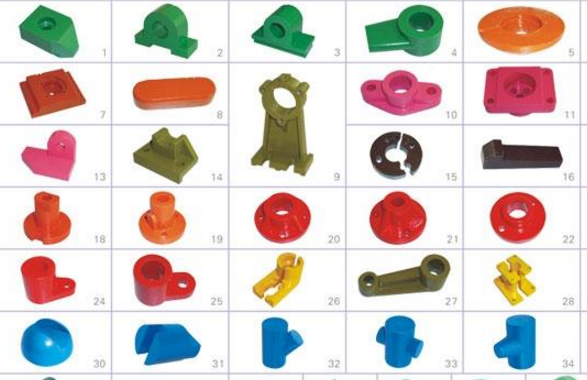 2实训室文化墙90CMX60CM实验室挂图10张3中望２Ｄ和３Ｄ软件及机械绘图教材3中望２Ｄ和３Ｄ软件及机械绘图教材3中望２Ｄ和３Ｄ软件及机械绘图教材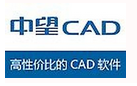 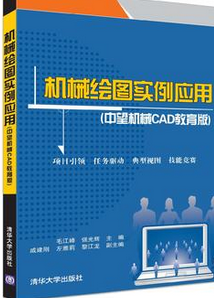 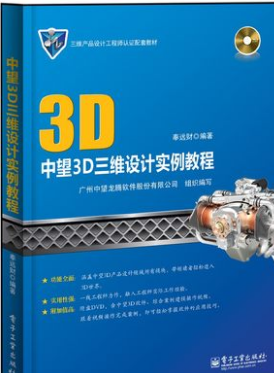 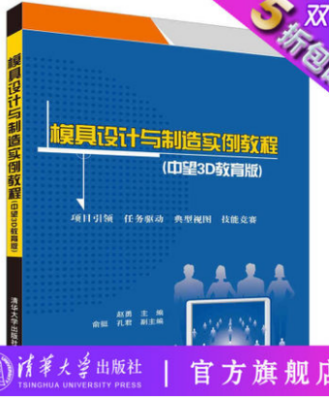 4·展示柜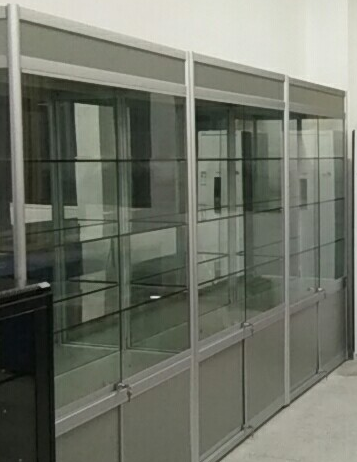 4·展示柜4·展示柜